Інформація про викладача, автора курсу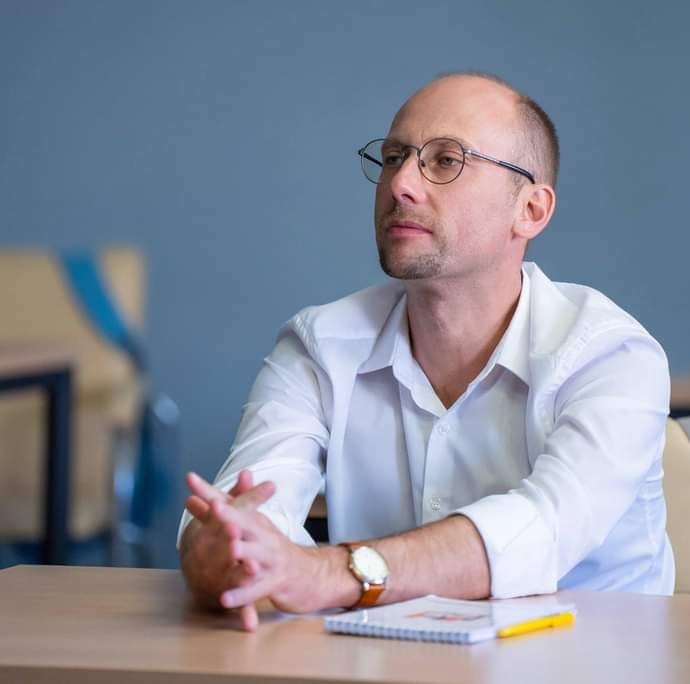 Мірошниченко Павло Васильович, кандидат філологічних наук, доцент катедри журналістики (авд. 207, ІІ корпус ЗНУ), керівник пресслужби ЗНУ2017 р. закінчив докторантуру Інституту журналістики КНУ ім. Тараса Шевченка, опублікував монографію «Звуковий образ українського радіомовлення як національно-культурний феномен».Має багаторічний досвід практичної радіожурналістської діяльности як ведучий прямого етеру, редактор програм, кореспондент у м. Запоріжжі, Києві. З 2005 до 2007 р. обіймав посаду головного редактора, директора ДП «Радіо «Університет» (ЗНУ). Член Національної спілки журналістів України. Постійний член експертної ради конкурсу, Відбіркової комісії професійної журналістики «Честь професії». Медіатренер. Автор і ведучий програм віжн-радіо «На дотик». Автор і редактор подкаст-проєкту «НЕумовно».Автор понад 65 наукових публікацій, навчальних посібників із питань програмування радіомовлення, спічрайтингу, специфіки авдиторії електронних медій, співавтор колективних наукових монографій із питань медіакультури, методології медіадосліджень, журналістської освіти та діяльности крізь призму прав людини.Pavlo Miroshnychenko's Personal Meeting Room

Join Zoom Meeting
https://us02web.zoom.us/j/8571485297?pwd=vnUijwQMBULHKpaxVC0JbM61swLXEJ.1

Meeting ID: 857 148 5297
Passcode: 2kxz7B